	КАРАР			       	                                        ПОСТАНОВЛЕНИЕ«25» Fинуар 2016 йыл                    №   6                   «25» января  2016 годаО      создании    координационного Совета  по поддержке  и развитию субъектов малого и среднего предпринимательства на территории сельского поселения    Сарайсинский сельсовет  муниципального района Стерлибашевский район Республики Башкортостан   В соответствии, с п.1  ст.  14 Федерального закона от 24.07.2007 г № 209-ФЗ « О развитии малого и среднего предпринимательства  В Российской Федерации», в целях развития малого и среднего предпринимательства, обеспечения эффективного взаимодействия администрации  сельского поселения Сарайсинский сельсовет  с субъектами предпринимательской деятельности на территории сельского поселения  Сарайсинский сельсовет     администрация сельского поселения Сарайсинский сельсовет  муниципального района Стерлибашевский район Республики Башкортостан  п о с т а н о в л я е т:​ Создать Координационный  Совет по поддержке малого и среднего  предпринимательства на территории сельского поселения     Сарайсинский сельсовет  муниципального района Стерлибашевский район Республики Башкортостан.2.​ Утвердить Состав Координационного совета по поддержке развития малого и среднего предпринимательства на территории сельского   поселения Сарайсинский сельсовет  муниципального района Стерлибашевский район Республики Башкортостан согласно приложению. 2.Настоящее  постановление обнародовать в здании Администрации  сельского поселения  Сарайсинский сельсовет и разместить на официальном сайте Администрации  сельского поселения Сарайсинский сельсовет муниципального района Стерлибашевский район Республики Башкортостан www.saraisa.ru.3. Контроль за исполнением настоящего постановления оставляю за собой.Глава  сельского поселения	                                                         А.С.ХасановПриложение  к постановлению администрации  сельского поселенияСарайсинский сельсоветот 25 января 2016 года №6Состав Координационного советапо поддержке развития малого и среднего предпринимательства на территории сельского   поселения Сарайсинский сельсовет  муниципального района Стерлибашевский район Республики Башкортостан1.Хасанов А.С.                     - глава  администрации  сельского поселения                                                  Сарайсинский сельсовет                                                 председатель Координационного совета3.Булякова Р.М.	                 - управляющий делами   секретарь  Координационного совета   3.  Кидрячев И.Т. 	       -  депутат Совета  сельского поселения                                                          член    Координационного совета   (по согласованию)3.  Байназарова Р.М.	       -  индивидуальный  предприниматель                                                          член    Координационного совета   (по согласованию)3.  Файзуллин М.С.	       -  председатель Совета  ветеранов                                                 член    Координационного совета   (по согласованию)Управляющий деламиАдминистрациисельского поселения   		                                              Р.М.БуляковаБАШKОРТОСТАН РЕСПУБЛИКАҺЫСТEРЛЕБАШ  РАЙОНЫ МУНИЦИПАЛЬ  РАЙОНЫНЫҢ ҺАРАЙСА  АУЫЛ  СОВЕТЫАУЫЛ  БИЛӘМӘҺЕХАКИМИӘТЕ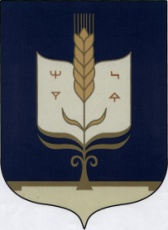 РЕСПУБЛИКА БАШКОРТОСТАНАДМИНИСТРАЦИЯСЕЛЬСКОГО  ПОСЕЛЕНИЯСАРАЙСИНСКИЙ  СЕЛЬСОВЕТМУНИЦИПАЛЬНОГО  РАЙОНАСТЕРЛИБАШЕВСКИЙ  РАЙОН